Publicado en Valencia el 19/04/2018 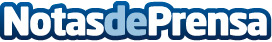 GasExpress inaugura en Alcoy su estación número 35La cadena de gasolineras automatizadas GasExpress también prepara su desembarco en Andalucía y GaliciaDatos de contacto:Francisco Penalba685313707Nota de prensa publicada en: https://www.notasdeprensa.es/gasexpress-inaugura-en-alcoy-su-estacion Categorias: Franquicias Valencia Emprendedores Consumo Otras Industrias http://www.notasdeprensa.es